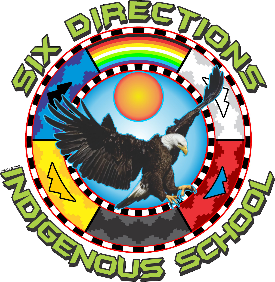 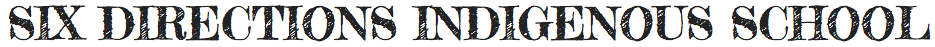 2055 NM-602Gallup, NM 87301Phone:  505-863-1900  Fax:  505-863-8826SDIS Regular Governing Council Meeting Thursday, December 7, 2023Zoom5:30 PMJoin Zoom Meetinghttps://zoom.us/j/5099874772?pwd=ZWc5RmhYOWZZSjlYYmg0SnE2QmZidz09Meeting ID: 509 987 4772Passcode: H4udRYOne tap mobile• +1 507 473 4847 US• +1 564 217 2000 USMeeting ID: 509 987 4772Passcode: 763483  I.  Call to Order – Wilhelmina Yazzie called meeting to order @5:33 PM II.  Roll Call – Wilhelmina Yazziea. Chair Dr. Henderson, Karen Malone, Zowie Banteah, and Wilhelmina Yazzieb. Others Present: Aaron Savoia, School Business Manager; Renee Cleveland, SDIS Program Specialist, Becca Niiha, Head Administrator, student Zachary LamyIII.  Approval of Agenda  a. Approval of agenda as presented Karen Malone made a motion to approve the agenda for December 7, 2023 Zowie Banteah second the motion of the approval of agenda.b. Roll call vote: Dr. Henderson – yes, Karen Malone-yes, Zowie Banteah – yes, Wilhelmina Yazzie - yes (4 yes, 0 opposed and 0 abstained).IV. Approval of Meeting Minutesa. Approval of agenda as presented Karen Malone made a motion to approve the minutes for September 26, 2023: Karen Malone second the motion of the approval of agenda.b. . Roll call vote: Dr. Henderson – yes, Karen Malone-yes, Zowie Banteah – yes, Wilhelmina Yazzie - yes (4 yes, 0 opposed and 0 abstained).V. Public Comment – Zachary Lamy, student wanted to update major events at SDIS. They have created a student council with decolonized role names. They’ve been able to fundraise as well.VI. Introduction of Possible Board Members – none at this timeVII. Discussion and Action ItemsSchool Finance Approval ItemsBudget Adjustment ReportsBAR 0013-IB – initial budget bar from Family Income Index Fund of 43,795.0000014-I – increase bar from NISN Fund to increase current budget and apply fund to contracted services for the Mentor Award.0015-T – transfer bar within the operational fund 0016-I – increase bar for Impact Aid Funds received in October and November combined $152,420.00Karen Malone made a motion to approve Bars 0013-IB, 0014-I, 0015-T, 0016-I; Wilhelmina Yazzie seconds the motion.Roll call vote: Dr. Henderson – yes, Karen Malone-yes, Zowie Banteah – yes, Wilhelmina Yazzie - yes (4 yes, 0 opposed and 0 abstained).Contractual Agreements – will be presented next scheduled meetingGrant Applications – none at this timePersonnel ItemsApproval of Contracts – none at this timeApproval of Business Manager – Karen Malone makes a motion to make the change to add Aaron Savoia as the Business Manager. Zowie Banteah second the motion.Roll call vote: Dr. Henderson – yes, Karen Malone-yes, Zowie Banteah – yes, Wilhelmina Yazzie - yes (4 yes, 0 opposed and 0 abstained).Personnel Matters (Pursuant to Section 10-15-1(H)(2) and (H)(8) NMSA 1978, the Board will meet in closed session to discuss personnel matters.Karen makes a motion to go into Executive Closed Session; Zowie Banteah made a secondRoll call vote: Dr. Henderson – yes, Karen Malone-yes, Zowie Banteah – yes, Wilhelmina Yazzie - yes (4 yes, 0 opposed and 0 abstained).Karen Malone made a motion to go into Open Session; Zowie Banteah second this motionWilhelmina Yazzie stated that we are back in Open SessionNo action taken at this time.VIII. Next Scheduled Board Meeting, December 26, 2023 @5:30PMIX. Adjourn @6:11 P.MMISSION STATEMENT The Six Directions Indigenous School, through a commitment to culturally relevant Indigenous education and interdisciplinary project-based learning, will develop critically conscious students who are engaged in their communities, demonstrate holistic well-being, and have a personal plan for succeeding in post-secondary opportunities.